VYSOKÉ UČENÍ TECHNICKÉ V BRNĚCENTRUM SPORTOVNÍCH AKTIVITTechnická 2896/2, 616 69 BrnoIČ: 00216305 – DIČ: CZ00216305Tel.: 541 14 2281 – www.cesa.vutbr.czPŘÍMĚSTSKÝ SPORTOVNÍ TÁBOR S ROZŠÍŘENOU VÝUKOU GYMNASTIKY8. – 12. 8. 2022Sportovní tábor zaměřený z 50% denní náplně na gymnastiku a z 50% na další sportovní a pohybové aktivit. Tábor je veden převážně formou her. Nejedná se o čistě gymnastický kemp.Sraz:KDY:příchod dětí 1. den (pondělí): 07:00 – 08:00 (vyřizování administrativy)příchod dětí ostatní dny (úterý až pátek): 07:30 – 08:00dopolední společný program začíná v 08:00KDE:- recepce Šatnového objektu Pod Palackého vrchem, Technická 3013/14, Brno(napojená budova vedle Sportovní haly VUT v Brně – přes spojovací dveře nahoru po schodech do prvního patra)Mapa sportovní haly: http://www.cesa.vutbr.cz/cesa/kontakt S SEBOU 1. den:přihlášku na táborlist účastníka tábora včetně potvrzení od lékaře (má-li Vaše dítě aktuální potvrzení, stačí donést kopii, platnost 2 roky)kopii karty zdravotní pojišťovnydoklad o zaplaceníDoporučujeme, aby děti měly sjednané běžné úrazové pojištění.Doprava:Místo konání: Sportovní areál VUT v Brně, Pod Palackého vrchem, Technická 3013/14, BrnoMHD:Autobus č. 53, zastávka PodnikatelskáTramvaj č. 12, zastávka Technologický parkRámcový program:průpravná gymnastická cvičení a gymnastické prvkyspeciální průpravná cvičení – koordinační a balanční cvičení, pohybové hrysportovní aktivity zaměřené na rozvoj základních pohybových schopností, dovedností a kondicedoplňkové sportovní aktivity – přehazovaná, malá kopaná, frisbee, softball, stolní tenis, badminton, voda, lezení aj.testování pohybových schopností a dovednostíDoplňkové aktivity: výtvarná dílna, psychomotorické hry, hry na rozvoj pozornosti a vnímání atd.Denní program bude sestavován vzhledem k věku a schopnostem účastníků a s ohledem na počasí se může během tábora měnit.Časový harmonogram:07:30 – 08:00 		příchod dětí08.00 – 09:15		1. blok programu09:15 – 9:45 		svačina9:45 – 11:55		 2. a 3. blok programu 12:00 – 13:00	 	oběd, klid a relaxace13:00 – 15:10  	4. a 5. blok programu 15:10 – 15:30 		svačina15:30 – 16:30  	6. blok programu 16:30 – 17:00 		odchod dětí50% denní náplně bude gymnastika a gymnastická průprava, zbylých 50% denní náplně bude věnována ostatním sportů a aktivitám.1x celodenní výlet – program s využitím Loděnice (vyjížďky na lodích), různé další aktivity. Strava formou balíčků bude zajištěna.1 x turistický výletZměna programu je vyhrazena!S sebou:Vlastní sportovní výbava (možnost uschování po celou dobu tábora):venkovní obuvsálová obuv (nečernící)sportovní oblečení na teplé i chladné dnyoblečení proti dešti, náhradní oblečeníkšiltovkaplavky, ručníkláhev na pití min 0,5 litru (pití do lahví bude doplňováno) léky, pokud nějaké pravidelně užíváDOPORUČUJEME VŠE PODEPSAT!!! Vše na vlastní nebezpečí. (peníze, telefony…)Cena a platby:Základní cena:  3200,-Kč
•    sleva 200,-Kč pro děti s účastí na příměstských táborech CESA 2021
•    sleva 200,-Kč pro děti účastnící se sportovních pátků 2021/22Slevy se nesčítají! V ceně: využití sportovišť, sportovní materiál, pití po celý den, 2x svačina, oběd s polévkou, bazén, MHD při potřebných přejezdech Platba na účet:Platba je možná pouze z účtu vedeného u peněžního ústavu v ČR, popřípadě lze vložit peníze na účet přímo v pobočce banky (ČSOB).Nedoporučujeme platit u České pošty pomocí složenky, dochází často k chybám při skenování a vaše platba může být přiřazena k jinému variabilnímu symbolu.Platbu poukažte na účet školy u ČSOB číslo 111043273/0300.Variabilní symbol 8550220002.Specifický symbol pro termín 8. – 12. 8. 2022: 9808223002.Do zprávy pro příjemce nezapomeňte uvést jméno dítěte.Platbu převodem na účet proveďte prosím nejpozději do 31.5.2022. Platba v hotovosti není možná.Kontakty:Administrace příměstských táborů a vedoucí kurzu:Mgr. Monika Winklerovátel: +420 541 14 2279e-mail: Monika.Winklerova@vut.czVedoucí kurzu:Ing. Petr HanákTel: +420 541 14 2279Mobil: 733 582 845 (pouze v době tábora)Email: hanakpetr@vut.czVedoucí gymnastické části:PaedDr. Marta Muchovátel: +420 541 14 9587mobil: 777 146 962 (pouze v době tábora)e-mail: muchova@cesa.vutbr.czRecepce areálu Pod Palackého vrchem (PPV): 541 14 2286 – 7:00 – 22:00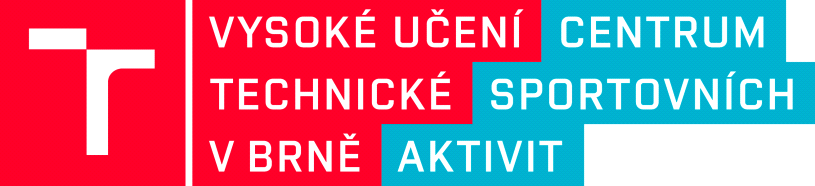 